SERMON NOTES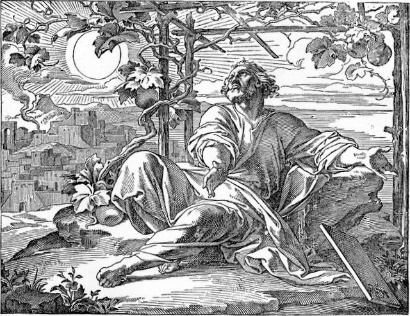 “And Jonah stalked to his shaded seat and waited for God to come around to his way of thinking. And God is still waiting for a host of Jonahs to come around to His way of loving.” Coming AroundIn what ways do we often wait for God to come around to our way of thinking? What do you think “God’s way of loving” means? How is that different than our way of loving?